VARSITY CLUBAttention Student-AthletesIf you are a MALE or FEMALE with at least 1 Varsity letter, join Varsity Club.This club will focus on IHSAA Leadership and Sportsmanship topics as well as Northview Athletics and IHSAA rules and regulations.The first meeting will be during Homeroom on Monday, September 2 in room 209.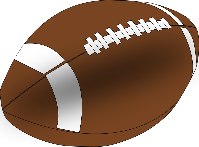 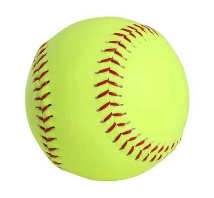 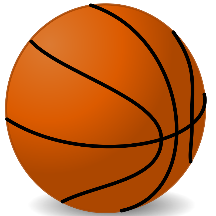 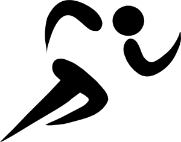 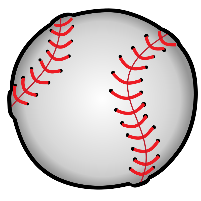 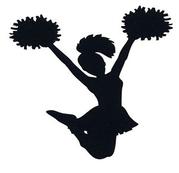 